Junior Infants 15/06/2020 – 19/06/2020Dear Parents,Please find listed below some suggestions which you may find helpful for Junior Infants. These suggestions are not prescriptive and are not intended to cause undue stress at this difficult time. Your child should complete all activities that you feel he/she is capable of. Many thanks for your co-operation and support.Best wishes to all the Junior Infants and their families. Kindest Regards,Ms Spruhan and Mr HanleyResources:Please find ways to access our school books and programmes below.English:Jolly Phonics: You can register for free to access the Jolly Phonics programme which we use in school. Go to https://www.jollylearning.co.uk/covid-19-update-jolly-phonics-for-the-whiteboard-free-access/ Fill in the online form and a member of the Jolly Phonics team will get back to you with access. Other Jolly Phonics activities are available under ‘Activities and worksheets’ following this link: https://www.jollylearning.co.uk/resource-bank/All jolly jingles are available in this video: https://vimeo.com/106231366Additional videos are available on Mr. T’s Phonics YouTube Channel, available at: https://www.youtube.com/channel/UC7sW4j8p7k9D_qRRMUsGqyw using the Geraldine the Giraffe playlistReading:Our reading programme My Little Box is available on: www.edcolearning.ieUsername: primaryedcobooks       Password: edco2020Click login and then search ‘My Little Box’For those of you who require extra reading material for your child, we can also continue to use the following graded scheme, the Collins Big Cat e- readers. There is a selection of books at each level. This is free for the moment:https://connect.collins.co.uk/School/Portal.aspx?ReturnUrl=%2fschool%2fporal.aspxUsername: parents@harpercollins.co.ukPassword: Parents20!And click loginWriting:Our handwriting workbook Just Handwriting is available on: https://educateplus.ie/ppresource/just-handwriting-junior-infants-pre-cursive and clicking on ‘View onscreen ebook’Maths:Our maths workbook Planet Maths is available on: www.folensonline.ie Click ‘Register’, then click ‘Teacher’. Use your own details, email address and create a password, using prim20 as the roll number. Then press the ‘Activate my account’ in the email they send you. Search for ‘Planet Maths Junior Infants’ and click ‘ebook’Gaeilge:We use the Edco scheme Bua na Cainte for Gaeilge. This is an interactive scheme and the children are familiar with it. Edco have made this scheme free to download BUT it may be better suited to a laptop download as it is quite sizeable. The link for junior infants is as follows:http://edco.ie/buaAUsername: trial    Password: trialOur workbook Bua na Cainte A is available on: www.edcolearning.ieUsername: primaryedcobooks       Password: edco2020Click login and then search ‘Bua na Cainte A’P.E.: PE lessons availablehttps://www.gonoodle.comhttps://www.thebodycoach.com/blog/pe-with-joe-1254.htmlReligion:Veritas has made their resources free to parents.www.growinlove.ie email: trial@growinlove.iePassword: growinloveMonday 15.06.2020English:Phonics: Revise 42 Jolly Phonics sounds.Practice blending the following words: jet, rain, jug, boat. (To practice blending words, you would say each individual sound, for example: j-e-t. Then see if your child can put the sounds together to say the word jet. Then repeat this a few times with each word.)Practice blending and sounding out the –op word family: cop, hop, mop, pop, top. (The children do not have to learn to spell these words, they should blend them and sound them out based on their Jolly Phonics sounds.)Reading:Choose a reader from the Collins Big Cat e- readers.https://connect.collins.co.uk/School/Portal.aspx?ReturnUrl=%2fschool%2fporal.aspxWriting:Just Handwriting: Complete the pages based on the sounds b and p. (This is the small supplementary copybook that the children used for handwriting homework.)Maths:Sing Five Little Fruits. (YouTube) (Search: Five Little Fruits/Kids TV Nursery Rhymes) Available at: https://www.youtube.com/watch?v=lJvT9CbIXRcComplete Planet Maths page 122. Gaeilge:Bua na Cainte A:Revise the poems, songs and stories in relation to the following theme on the interactive online resources: Éadaí.Tuesday 16.06.2020English:Phonics: Revise 42 Jolly Phonics sounds.Practice blending the following words: pie, bee, goat, nail. (To practice blending words, you would say each individual sound, for example: p-ie. Then see if your child can put the sounds together to say the word pie. Then repeat this a few times with each word.)Practice blending and sounding out the –op word family: cop, hop, mop, pop, top. (The children do not have to learn to spell these words, they should blend them and sound them out based on their Jolly Phonics sounds.)Reading:Choose a reader from the Collins Big Cat e- readers.https://connect.collins.co.uk/School/Portal.aspx?ReturnUrl=%2fschool%2fporal.aspxWriting:Just Handwriting: Complete the pages based on the sounds k and f. (This is the small supplementary copybook that the children used for handwriting homework.)Maths:Sing Five Little Fruits. (YouTube) (Search: Five Little Fruits/Kids TV Nursery Rhymes) Available at: https://www.youtube.com/watch?v=lJvT9CbIXRcComplete Planet Maths page 123.S.E.S.E.:Bring your teddy bear on a sensory walk – What can we see? What can we hear? What can we smell? What can we touch? Bring a treat to taste!Wednesday 17.06.2020English:Phonics: Revise 42 Jolly Phonics sounds.Practice blending the following words: soap, keep, sleep, die. (To practice blending words, you would say each individual sound, for example: s-oa-p. Then see if your child can put the sounds together to say the word soap. Then repeat this a few times with each word.)Practice blending and sounding out the –op word family: cop, hop, mop, pop, top. (The children do not have to learn to spell these words, they should blend them and sound them out based on their Jolly Phonics sounds.)Reading:Choose a reader from the Collins Big Cat e- readers.https://connect.collins.co.uk/School/Portal.aspx?ReturnUrl=%2fschool%2fporal.aspxWriting:Just Handwriting: Complete the pages based on the sounds j and v. (This is the small supplementary copybook that the children used for handwriting homework.)Maths:Sing Five Little Fruits. (YouTube) (Search: Five Little Fruits/Kids TV Nursery Rhymes) Available at: https://www.youtube.com/watch?v=lJvT9CbIXRcComplete Planet Maths page 124. The Arts Education: Learn Teddy Bear, Teddy Bear Turn Around with actions. (YouTube) (Search: Teddy Bear, Teddy Bear Turn Around/Rock ‘N Learn) Available at: https://www.youtube.com/watch?v=Tu_n94Wp3rgCreate a teddy bear from play-doh or draw a picture of a teddy bear.Thursday  18.06.2020English:Phonics: Revise 42 Jolly Phonics sounds.Practice blending the following words: for, fork, green, torch. (To practice blending words, you would say each individual sound, for example: f-or. Then see if your child can put the sounds together to say the word for. Then repeat this a few times with each word.)Practice blending and sounding out the –op word family: cop, hop, mop, pop, top. (The children do not have to learn to spell these words, they should blend them and sound them out based on their Jolly Phonics sounds.)Reading:Choose a reader from the Collins Big Cat e- readers.https://connect.collins.co.uk/School/Portal.aspx?ReturnUrl=%2fschool%2fporal.aspxWriting:Just Handwriting: Complete the pages based on the sounds w and x. (This is the small supplementary copybook that the children used for handwriting homework.)    Maths:Sing Five Little Fruits. (YouTube) (Search: Five Little Fruits/Kids TV Nursery Rhymes) Available at: https://www.youtube.com/watch?v=lJvT9CbIXRcComplete Planet Maths page 125.S.P.H.E.:Make Teddy Bear Toast and have a Teddy Bears Picnic in the garden.Teddy Bear Toast: (one slice of bread, chocolate spread/peanut butter, one banana, raisins)Toast the slice of bread in the toaster.Spread the chocolate spread/peanut butter all over the toast.Put a slice of banana in each of the top corners of the toast and one in the middle.Add two raisins for the bear’s eyes.Sample Teddy Bear Toast: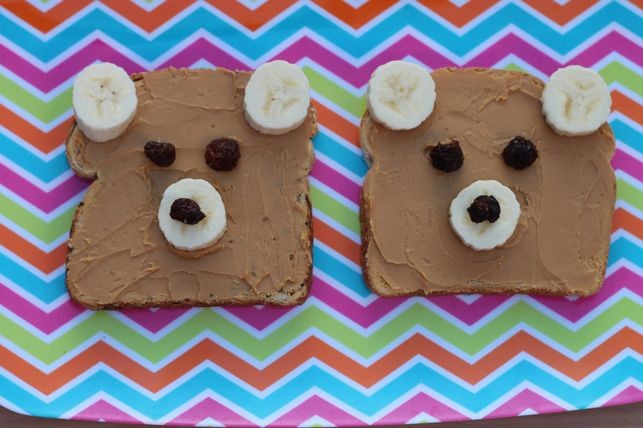 Friday 19.06.2020English:Phonics: Revise 42 Jolly Phonics sounds.Practice blending the following words: tail, road, weed, wet. (To practice blending words, you would say each individual sound, for example: t-ai-l. Then see if your child can put the sounds together to say the word tail. Then repeat this a few times with each word.)Choose, write and draw a picture of four words from the –op word family: cop, hop, mop, pop, top. Reading:Choose a reader from the Collins Big Cat e- readers.https://connect.collins.co.uk/School/Portal.aspx?ReturnUrl=%2fschool%2fporal.aspxWriting:Writing –op words. Please see the phonics activity based on the –op word family above.Maths:Sing Five Little Fruits. (YouTube) (Search: Five Little Fruits/Kids TV Nursery Rhymes) Available at: https://www.youtube.com/watch?v=lJvT9CbIXRcComplete Planet Maths pages 126 and 127.P.E.:Choose from Go Noodle or The Body Coach.Religion:Practice the following prayers which can be found on the back cover of Grow in Love: The Sign of the Cross, Glory be to the Father, Morning Prayer, Night Prayer, Grace before Meals, Grace after Meals, Prayer to Guardian Angel.